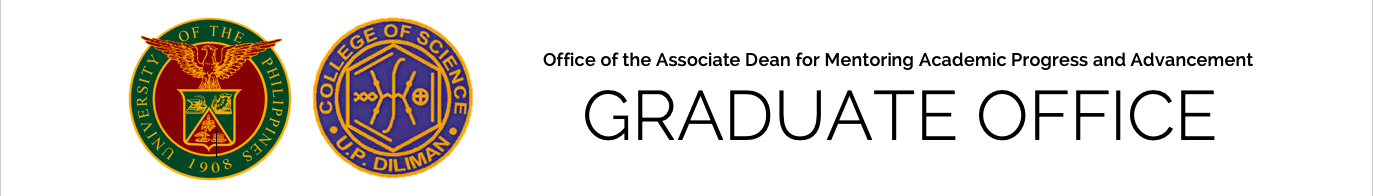 REQUEST FOR EXTENSION OF MAXIMUM RESIDENCY RULE (COLLEGE LEVEL)Date: _________________________ DR. GIOVANNI A. TAPANGDean, College of ScienceDear Dr. Tapang,I would like to request for the extension of the maximum residency rule for the following reasons: ____________________________________________________________________________________________________________________________________________________________________________________Below are some details for your information:Term of Initial enrollment: (Start of Graduate Subject/s Enrolled)  ______________________Term of MMR Maximum Residence Rule: * ________________________  This request is for my  1st  2nd  3rd  4th  5th extension,  without   with ___ units of additional course work.  Please find attached my Gantt Chart endorsed by the thesis/dissertation adviser. I hope my request will merit your kind consideration. Thank you._____________________________   _____________________________   _____________________________      Signature over Printed Name	                     Degree Program                                   Student Number                           Endorsed by:                                                                                       Recommending Approval: _________________________________	                                                _______________________________                         Program Adviser                                                                                Director / Program Coordinator               Recommending Approval:                                                                                       Approved: _________________________________                                                      _______________________________                EIZADORA T. YU, PhD                                		          		GIOVANNI A. TAPANG, PhD            Associate Dean for Mentoring                                                                                   Dean, College of Science   Academic Progress and Advancement* Request for MRR extension is every Academic Year; 3 units of penalty subject should be enrolled within two (2) years. If the student  is due to   graduate within the first semester of the MRR period, said student should enroll the penalty subject during that semester (based on the CS Guidelines; refer to the following website www.science.upd.edu.ph)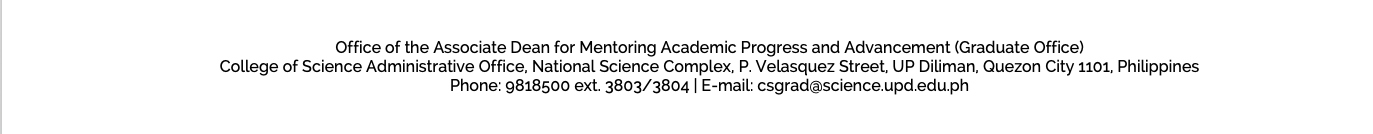 